  PODPIS RODIČE:8. TÝDEN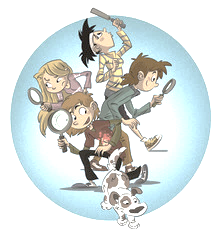 17. ŘÍJNA DO 21. ŘÍJNA 2022 CO NÁS ČEKÁ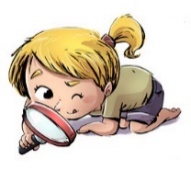 TENTO TÝDEN VE ŠKOLEJAK SE MI DAŘILO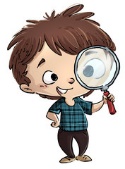 JAK SE MI DAŘILO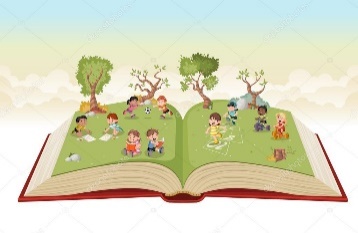 * NAJDU PÍSMENO E MEZI  OSTATNÍMI     PÍSMENY.* OZNAČÍM, KDE E LEŽÍ VE SLOVECH.* VYMODELUJI PÍSMENO E.* POSLOUCHÁM A HODNOTÍM DIVADELNÍ    PŘEDSTAVENÍ „DVA RYBÁŘI“UČEBNICE ZAČÍNÁME ČÍST 20, 21.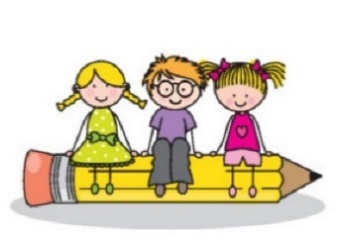 * ZAPISUJI PEČLIVĚ KAŽDÝ DEN DO DENÍKU      OBJEVITELE.* DODRŽUJI PRAVIDLA PSANÍ.* PEČLIVĚ NAPÍŠI PÍSMENA A, E.* PŘEPISUJI SLOVAKRESLÍM TVARY 13 - 15.                                     UMÍM PSÁT 1 – 1 (A, E)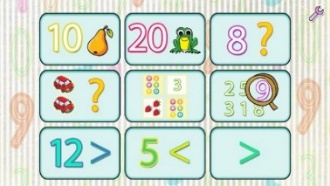 * ČTU ČÍSLICI 6* DOPOČÍTÁVÁM DO ŠESTI.* KROKUJI * SKLÁDÁM STAVBY Z KOSTEK PODLE ZADÁNÍUČEBNICE 22 - 25.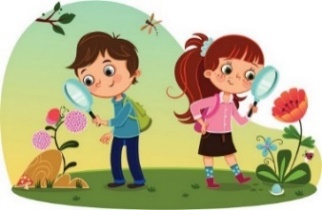 * SLEDUJI PODZIM V PŘÍRODĚ.* POZORUJI STROMY. PRVOUKA 14,15, 80 DEN STROMŮ – VE ČTVRTEK PROJEKTOVÝ DEN V KAIZLOVÝCH SADECH.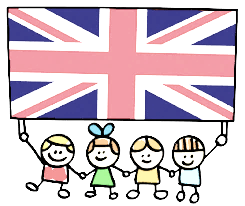 *REAGUJI NA POKYNY V ANGLICKÉM JAZYCE*POZDRAVÍM, ROZLOUČÍM SEWHAT IS YOUR NAME? I AM….HALLO/GOOD BYEDOMÁCÍ PŘÍPRAVAVYPRÁVÍM RODIČŮM O OBJEVECH VE TŘÍDĚ.UKÁŽI RODIČŮM KAŽDÝ DEN DENÍK. NA PSANÍ MÁM OŘEZANOU DLOUHOU TUŽKU. VYPRÁVÍM RODIČŮM O OBJEVECH VE TŘÍDĚ.UKÁŽI RODIČŮM KAŽDÝ DEN DENÍK. NA PSANÍ MÁM OŘEZANOU DLOUHOU TUŽKU. MILÍ RODIČE OBJEVITELŮ, 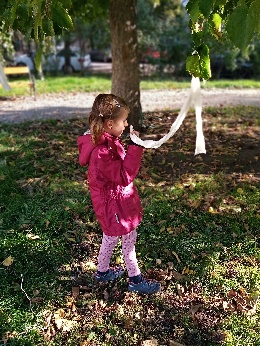 VE ČTVRTEK OSLAVÍME SPOLEČNĚ S DĚTMI DEN STROMŮ. POKUD NEBUDE PRŠET, PŮJDEME PO PRVNÍ HODINĚ DO KAIZLOVÝCH SADŮ, KDE BUDEME ZKOUMAT, OBJEVOVAT A  BÁDAT CO VŠE PŮJDE O STROMECH ZJISTIT. DĚTI BY MĚLY MÍT VHODNÉ (DOSTATEČNĚ TEPLÉ) OBLEČENÍ A OBUTÍ. V PÁTEK 21. 10. UVIDÍME U NÁS VE ŠKOLE DIVADELNÍ PŘEDSTAVENÍ „DVA RYBÁŘI“. VYBÍRÁME NA NĚJ 60,- KČ. DĚKUJEME TĚM, CO JIŽ ZAPLATILI. VE ČTRTEK JE MOŽNÉ NAVŠTÍVIT MATEMATICKOU DÍLNU (OCHUTNÁVKU) MATEMATIKY PROF. HEJNÉHO PRO RODIČE. INFORMACI DOSTANETE E-MAILEM. DĚTI MOC CHVÁLÍME ZA POKROKY, KTERÉ KAŽDÝ DEN DĚLAJÍ. PROSÍME O OMEZENÍ PŘINÁŠENÍ HRAČEK DO TŘÍDY. SVÁDÍ TO DĚTI K HRANÍ I V HODINÁCH.   PŘEJEME PŘÍJEMNÉ PODZIMNÍ DNY .     LUCKA  A  ALICEMILÍ RODIČE OBJEVITELŮ, VE ČTVRTEK OSLAVÍME SPOLEČNĚ S DĚTMI DEN STROMŮ. POKUD NEBUDE PRŠET, PŮJDEME PO PRVNÍ HODINĚ DO KAIZLOVÝCH SADŮ, KDE BUDEME ZKOUMAT, OBJEVOVAT A  BÁDAT CO VŠE PŮJDE O STROMECH ZJISTIT. DĚTI BY MĚLY MÍT VHODNÉ (DOSTATEČNĚ TEPLÉ) OBLEČENÍ A OBUTÍ. V PÁTEK 21. 10. UVIDÍME U NÁS VE ŠKOLE DIVADELNÍ PŘEDSTAVENÍ „DVA RYBÁŘI“. VYBÍRÁME NA NĚJ 60,- KČ. DĚKUJEME TĚM, CO JIŽ ZAPLATILI. VE ČTRTEK JE MOŽNÉ NAVŠTÍVIT MATEMATICKOU DÍLNU (OCHUTNÁVKU) MATEMATIKY PROF. HEJNÉHO PRO RODIČE. INFORMACI DOSTANETE E-MAILEM. DĚTI MOC CHVÁLÍME ZA POKROKY, KTERÉ KAŽDÝ DEN DĚLAJÍ. PROSÍME O OMEZENÍ PŘINÁŠENÍ HRAČEK DO TŘÍDY. SVÁDÍ TO DĚTI K HRANÍ I V HODINÁCH.   PŘEJEME PŘÍJEMNÉ PODZIMNÍ DNY .     LUCKA  A  ALICEMILÍ RODIČE OBJEVITELŮ, VE ČTVRTEK OSLAVÍME SPOLEČNĚ S DĚTMI DEN STROMŮ. POKUD NEBUDE PRŠET, PŮJDEME PO PRVNÍ HODINĚ DO KAIZLOVÝCH SADŮ, KDE BUDEME ZKOUMAT, OBJEVOVAT A  BÁDAT CO VŠE PŮJDE O STROMECH ZJISTIT. DĚTI BY MĚLY MÍT VHODNÉ (DOSTATEČNĚ TEPLÉ) OBLEČENÍ A OBUTÍ. V PÁTEK 21. 10. UVIDÍME U NÁS VE ŠKOLE DIVADELNÍ PŘEDSTAVENÍ „DVA RYBÁŘI“. VYBÍRÁME NA NĚJ 60,- KČ. DĚKUJEME TĚM, CO JIŽ ZAPLATILI. VE ČTRTEK JE MOŽNÉ NAVŠTÍVIT MATEMATICKOU DÍLNU (OCHUTNÁVKU) MATEMATIKY PROF. HEJNÉHO PRO RODIČE. INFORMACI DOSTANETE E-MAILEM. DĚTI MOC CHVÁLÍME ZA POKROKY, KTERÉ KAŽDÝ DEN DĚLAJÍ. PROSÍME O OMEZENÍ PŘINÁŠENÍ HRAČEK DO TŘÍDY. SVÁDÍ TO DĚTI K HRANÍ I V HODINÁCH.   PŘEJEME PŘÍJEMNÉ PODZIMNÍ DNY .     LUCKA  A  ALICEMILÍ RODIČE OBJEVITELŮ, VE ČTVRTEK OSLAVÍME SPOLEČNĚ S DĚTMI DEN STROMŮ. POKUD NEBUDE PRŠET, PŮJDEME PO PRVNÍ HODINĚ DO KAIZLOVÝCH SADŮ, KDE BUDEME ZKOUMAT, OBJEVOVAT A  BÁDAT CO VŠE PŮJDE O STROMECH ZJISTIT. DĚTI BY MĚLY MÍT VHODNÉ (DOSTATEČNĚ TEPLÉ) OBLEČENÍ A OBUTÍ. V PÁTEK 21. 10. UVIDÍME U NÁS VE ŠKOLE DIVADELNÍ PŘEDSTAVENÍ „DVA RYBÁŘI“. VYBÍRÁME NA NĚJ 60,- KČ. DĚKUJEME TĚM, CO JIŽ ZAPLATILI. VE ČTRTEK JE MOŽNÉ NAVŠTÍVIT MATEMATICKOU DÍLNU (OCHUTNÁVKU) MATEMATIKY PROF. HEJNÉHO PRO RODIČE. INFORMACI DOSTANETE E-MAILEM. DĚTI MOC CHVÁLÍME ZA POKROKY, KTERÉ KAŽDÝ DEN DĚLAJÍ. PROSÍME O OMEZENÍ PŘINÁŠENÍ HRAČEK DO TŘÍDY. SVÁDÍ TO DĚTI K HRANÍ I V HODINÁCH.   PŘEJEME PŘÍJEMNÉ PODZIMNÍ DNY .     LUCKA  A  ALICE